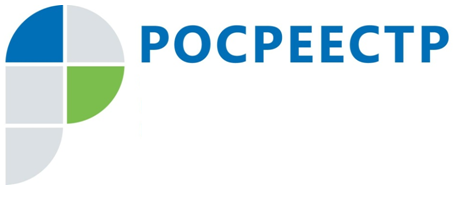 #РосреестрКак проверить свой земельный участокУправление Росреестра по Чеченской Республике информирует о том, что на сайте Росреестра реализован сервис по самостоятельной оценке соблюдения требований земельного законодательства.Новый сервис предназначен для правообладателей земельных участков и землепользователей. Уникальная возможность по самостоятельной оценке соблюдения гражданами земельного законодательства появилась на официальном сайте Росреестра (rosreestr.gov.ru), в подразделе «Деятельность» – «Государственный земельный надзор». Для того чтобы воспользоваться им, необходимо ввести только кадастровый номер земельного участка.Далее, ответив на простые и понятные вопросы, каждый землепользователь сможет узнать, не является ли он потенциальным нарушителем земельного законодательства. Если в результате заполнения опросника никаких указаний на наличие нарушений не будет, то на экране появится «Нарушений нет». В случае выявления нарушений с помощью сервиса респонденту будет предложено обратиться за их устранением.Заместитель руководителя Управления Росреестра по Чеченской РеспубликеА.Л. Шаипов